Commune de Sainte Foy d’Aigrefeuille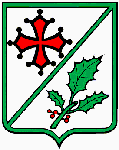 Compte-rendu du Conseil Municipaldu Vendredi 15 Avril 2016Le Maire ouvre la séance à 20h35.Présents : Michel BELINGUIER, Jacques COUGOT, Florian ESCRIEUT, Xavier GAMEL, Gérard LAVIGNE, Thierry MARCHAND, Gisèle MARTY, Jean-Paul MONTEIL, Daniel RUFFAT, Claudine SARRERE, Michèle TOUZELET, Philippe SANCERNI, Sandrine VALETTEExcusés avec pouvoir : Linda BUTTIGIEG (pouvoir à Daniel RUFFAT), Guillaume CHAMAYOU (pouvoir à Michel BELINGUIER), Guy CALESTROUPAT (pouvoir à Jean-Paul MONTEIL), Valérie DE PECO (pouvoir à Sandrine VALETTE), Nathalie GONTHIEZ (pouvoir à Philippe SANCERNI)Absent non excusé : Emmanuel GARDEY DE SOOSSecrétaire de séance : Sandrine VALETTEPrésent - Secrétariat de mairie : Lakhdar BENSIKADDOURPrésent – Responsable Centre Finances Publiques : Mr HABONNELMr le Maire demande de rajouter deux points à l’ordre du jour (surlignés en bleu).Ordre du jour :Approbation du compte rendu du 10/03/2016Votes du budget Principal et du budget annexe d'assainissement 2016Vote des taux d'imposition 2016SIEMN31:Modification des statuts du Syndicat Intercommunal des Eaux de la Montagne NoireConvention entre le Syndicat Intercommunal des Eaux de la Montagne Noire et la mairie de Sainte Foy d'AigrefeuilleRénovation de l’éclairage public du lotissement des BrugesTirage au sort des jurés d'assises pour l'année 2017Questions diversesMr le Maire remercie Mr HABONNEL pour sa présence. Mr HABONNEL étant responsable du Centre des Finances Publiques. Il succède à Mr BARBOT à ce poste.1. Approbation du compte rendu du 10/03/2016.Ce compte rendu a été envoyé le 30.03.2016 à tous les membres du conseil municipal.Aucun commentaire n’a été reçuLe Conseil Municipal décide d’adopter le Compte Rendu du Conseil Municipal du 10.03.2016 à l’unanimité des présents et représentés.2. Budget principal et budget annexe d’assainissement2.1. Budget PrincipalIl est à noter que le budget détaillé est consultable en mairie.Mr le Maire rappelle que ce projet de budget s’inscrit dans la continuité de la maîtrise de la fiscalité, avec un volume d’investissement assez conséquent de l’ordre de 1400€ / habitant.L’aide aux associations sera maintenue.Mr le Maire rappelle la volonté de maintien des taux d’imposition malgré une diminution de la DGF.Du fait des nouvelles constructions, on a une réactualisation et une revalorisation de nos bases d’imposition. Le produit fiscal est donc amélioré. L’augmentation fiscale et la diminution de la DGF engendrent un déficit de l’ordre de -15 000€.Suite aux échanges de détails sur les crédits de fonctionnement et d’investissement,Après délibération, le conseil municipal à la majorité des membres présents et représentés (14 pour – 2 abstentions – 2 contre) approuve le budget principal 2016Les deux votes contre d’élus de l’opposition sont motivés par l’envoi des documents deux jours avant la date du conseil municipal, donc par manque de temps pour l’étude de ces données.Réponse de la majorité :Les documents de la préfecture ont été reçus en mairie tardivement2.2 Budget d’assainissementIl est à noter que le budget détaillé est consultable en mairie.Mr le Maire rappelle qu’une telle hausse s’explique par le fonctionnement plus coûteux de la nouvelle station d’épuration, l’entretien des réseaux. Ce qui explique l’anticipation de l’augmentation (provisionnelle) de la redevance sachant qu’il n’y a pas eu d’augmentation depuis plus de 10 ans : notons que l’augmentation du prix est largement inférieure à l’inflation.Après délibération, le conseil municipal à la majorité des membres présents et représentés (14 pour – 4 contre) approuve le budget annexe d’assainissement 2016(Les quatre votes contre des élus de l’opposition sont liés à l’augmentation de la redevance d’assainissement).3. Vote des taux d’impositionMonsieur le Maire donne lecture à l’assemblée du projet de budget primitif pour l’année 2016 qui s’établit en dépenses et en recettes :pour la section de fonctionnement à 2 061 030  €uros,pour la section d’investissement à    2 815 916  €uros.Il propose de maintenir les taux des taxes communales au même niveau qu’en 2015.Cela se traduirait de la façon suivante :- taxe d’habitation		: 16.49 %- taxe foncière sur les propriétés bâties	: 21.42 %- taxe foncière sur les propriétés non bâties	: 90.70 %Suite à cet exposé et après en avoir délibéré, le conseil municipal vote à l’unanimité des présents et représentés les taux des impôts directs locaux pour l’année 2015 tels qu’ils ont été proposés.4. SIEMN 314.1. Modification des statuts du Syndicat Intercommunal des Eaux de la Montagne NoireMonsieur le Maire informe les membres de l’assemblée, que par délibération en date du 29 mars 2016, le Comité Syndical du SIEMN 31 a modifié l’article 6 de ses statuts pour tenir compte :Qu’après chaque renouvellement général de l’assemblée délibérante, ses membres doivent fixer le nombre total des membres du Bureau, ainsi que le nombre de vice-Présidents,De la modification de la dénomination et du périmètre des Cantons.Considérant le projet de statuts modifiés du SIEMN 31, l’article 6 des statuts du SIEMN 31 est désormais formulé comme suit :« Lors de chaque renouvellement intégral de l’assemblée délibérante, le Comité syndical élit, parmi ses membres un Bureau composé du Président, d’un ou plusieurs vice-Présidents, après en avoir préalablement déterminé le nombre, conformément à l’article L.5211-10 du CGCT et éventuellement d’un ou plusieurs autres membres.Le nombre des autres membres du Bureau est également fixé par le Comité Syndical.Le bureau peut, par délégation du Comité, être chargé du règlement de certaines affaires, à l’exception des matières énumérées à l’article L.5211-10 du Code Général des Collectivités Territoriales. »Considérant que le conseil municipal doit se prononcer sur les modifications susmentionnées, le conseil municipal décide à l’unanimité des présents et représentés :D’approuver le projet de modification des statuts du SIEMN 31.4.2. Convention entre le Syndicat Intercommunal des Eaux de la Montagne Noire et la Mairie de Sainte Foy d’AigrefeuilleMonsieur le Maire informe les membres de l’assemblée, que dans le cadre de l’aménagement du secteur Palenque, un renforcement du réseau d’alimentation en eau potable du chemin de la Palenque et de la rue Paul Verlaine est nécessaire. Les travaux seront réalisés par les services du Syndicat Intercommunal des Eaux de la Montagne Noire (SIEMN), A ce titre, il y a lieu de d’autoriser Monsieur le Maire à signer la convention entre le SIEMN et la commune pour acter ses travaux et la participation de la commune.Suite à cet exposé et après en avoir délibéré, le conseil municipal décide à l’unanimité des présents et représentés :De faire réaliser les travaux de renforcement du réseau d’alimentation en eau potable du chemin de la Palenque et de la rue Paul Verlaine D’autoriser Monsieur le Maire à signer la convention entre le SIEMN et la commune.5. Rénovation de l’éclairage public du lotissement des BrugesMonsieur le Maire informe les membres du conseil municipal, que suite à la demande de la commune du 26 décembre 2013 concernant les travaux de rénovation de l’éclairage public du lotissement des Bruges, le Syndicat Départemental d’Electricité de la Haute-Garonne (SDEHG) a réalisé l’étude de l’opération suivante :dépose de 25 ensembles (mât +appareil),fourniture et pose de 25 ensembles composés d’un mât de 4 mètres cylindro coniques en acier galvanisé thermolaqué et d’un appareil de style équipé de source LED 40 W bi puissance (50% de réduction, 7h par nuit).Avant de planifier les travaux correspondants, le SDEHG demande à la commune de s’engager sur sa participation financière.Mr le Maire rappelle que cette délibération vient en remplacement de la délibération prise le 27.11.205.En effet, au vu de la défectuosité des appareils, il est nécessaire de procéder à un changement complet de ces derniers en deux étapes.Suite à cet exposé et après en avoir délibéré, le conseil municipal décide à l’unanimité des présents et représentés :d’approuver le projet présenté,de verser au SDEHG, une contribution au plus égal au montant ci-dessus.6. Tirage au sort des jurés d’assises pour l’année 2017C’est une des obligations qui est faite aux conseillers municipaux par le code de procédure pénale.C’est un acte citoyen auquel on ne peut pas trop se soustraire. Dans le cas d’un refus il faut une raison valable et motivée.Les personnes tirées au sort recevront une information à leur domicile.Les personnes tirées au sort sont les suivantes :HUILLET AlainLEFEVRE JulienIMBERNON KarineCAMET AxelDUPRAT Jean-PierreVILCOT Frédéric7.Questions diversesALAE : Qu’en est-t-il de la reconduction de l’ALAE ?Mme FURTEAU (CAF) a confirmé à l’adjointe à la petite enfance que la subvention de la CAF de l’ordre de 72 000€ ne sera pas reconduite pour la prochaine rentrée. Le fond d’amorçage de 13 000 € est maintenu tant que la commune satisfait aux conditions d’éligibilité et notamment de l’existence d’une convention de projet éducatif territorial.La municipalité réfléchi pour revenir sur un mode garderie gratuit le midi. On peut envisager une garderie améliorée le soir en prévoyant cinq agents pour se faire. Une concertation avec les parents d’élèves se déroulera à la rentrée scolaire. La décision de la municipalité sera le résultat de cette concertation avec les délégués de parents d’élèves.Certaines associations sont intéressées pour intervenir dans des créneaux horaires.Le temps de l’APC sera respecté.STEP : Est-ce qu’une visite de la STEP est prévue ?Pour l’instant pas de date prévue. Il est logique de prévoir une date d’inauguration.TRAVAUX D’URBANISATION SECTEUR PALENQUE : Où en est-on ?A ce jour un premier permis d’aménager est obtenu, un second est en cours d’instruction.Les travaux devraient démarrer en Juillet ou en Septembre.Le Maire clôture la séance à 22h45.Budget CommunalEXERCICE 2016DépensesRecettes DeltaSection de fonctionnementRésultat de fonctionnement reporté                            -                 484 648,00            484 648,00    Crédits de fonctionnement 2016 (à voter)       2 061 030,00           1 576 382,00          (484 648,00)   Total / section de fonctionnement       2 061 030,00           2 061 030,00                             -      Section d'investissementReste à réaliser 2015            330 200,00                 96 519,00           (233 681,00)   Crédits d'investissements de l'exercice (à voter)       2 485 716,00           2 465 601,00            (20 115,00)   Solde d'investissement reporté                           -                 253 796,00            253 796,00    Total / section d'investissement       2 815 916,00           2 815 916,00                             -      TOTAL BUDGET  2016       4 876 946,00           4 876 946,00    Budget AssainissementExercice 2016DépensesRecettes DeltaSection d'exploitationRésultat d'exploitation reporté                    -            275 412,00        275 412,00    Crédits d'exploitation 2016 (à voter)      571 930,00          296 518,00      (275 412,00)   Total / section d'exploitation      571 930,00          571 930,00                      -      Section d'investissementReste à réaliser 2015       425 000,00          106 791,00      (318 209,00)   Crédits d'investissements (à voter)      516 431,00          451 986,00        (64 445,00)   Solde d'exécution  reporté                    -            382 654,00        382 654,00    Total / section d'investissement      941 431,00          941 431,00                      -      TOTAL BUDGET  2016   1 513 361,00       1 513 361,00                      -      